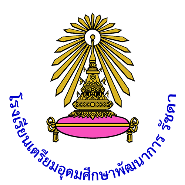 แผนการจัดการเรียนรู้ที่ ..............1. มาตรฐานการเรียนรู้/ตัวชี้วัด	มาตรฐานการเรียนรู้	สาระที่ .....................................................................................................................................................	.................................................................................................................................................................	ตัวชี้วัด....................................................................................................................................................................................................................................................................................................................................2. จุดประสงค์การเรียนรู้		1. นักเรียนสามารถอธิบาย............................................................................................................. (K)	2. นักเรียนสามารถ...................................................................................................................... (P)	3. นักเรียนมีคุณลักษณะอันพึงประสงค์ตามที่กำหนดได้ (A)3. สาระสำคัญ	.......................................................................................................................................................................................................................................................................................................................................................................................................................................................................................................................................................................................................................................................................................4. สมรรถนะสำคัญของผู้เรียน 	  ความสามารถในการสื่อสาร	  ความสามารถในการคิด	  ความสามารถในการแก้ปัญหา	  ความสามารถในการใช้ทักษะชีวิต	  ความสามารถในการใช้เทคโนโลยี 5. สาระการเรียนรู้	ความรู้ (K)		................................................................................................................................................................................................................................................................................................................................................	ทักษะกระบวนการ (P)	.................................................................................................................................................................................................................................................................................................................................................	คุณลักษณะอันพึงประสงค์ (A)	..................................................................................................................................................................................................................................................................................................................................6. จุดเน้นสู่การพัฒนาคุณภาพผู้เรียน ทักษะศตวรรษที่ 21 (ใช้เฉพาะแกนหลัก 4Cs)	  ทักษะการคิดอย่างมีวิจารณญาณ และทักษะในการแก้ปัญหา (Critical Thinking and 
                 Problem Solving)		  ทักษะด้านการสร้างสรรค์ และนวัตกรรม (Creativity and Innovation)			  ทักษะด้านความร่วมมือ การทำงานเป็นทีม และภาวะผู้นำ (Collaboration, Teamwork and  
                 Leadership) 		  ทักษะด้านการสื่อสารสนเทศ และรู้เท่าทันสื่อ (Communications, Information, and Media 
                 Literacy)       ทักษะด้านชีวิตและอาชีพ
	  ความยืดหยุ่นและการปรับตัว 	  การริเริ่มสร้างสรรค์และการเป็นตัวของตัวเอง	  ทักษะสังคม และสังคมข้ามวัฒนธรรม	  การเป็นผู้สร้างหรือผู้ผลิต และความรับผิดชอบเชื่อถือได้	  ภาวะผู้นำและความรับผิดชอบ     คุณลักษณะสำหรับศตวรรษที่ 21
	  คุณลักษณะด้านการทำงาน ได้แก่ การปรับตัว ความเป็นผู้นำ	  คุณลักษณะด้านการเรียนรู้ ได้แก่ การชี้นำตนเอง การตรวจสอบการเรียนรู้ของตนเอง	  คุณลักษณะด้านศีลธรรม ได้แก่ เคารพผู้อื่น ความซื่อสัตย์ สำนึกพลเมือง7. ชิ้นงานหรือภาระงาน (หลักฐาน/ร่องรอยแสดงความรู้)	.........................................................................................................................................................................................................................................................................................................................................................8. การจัดกิจกรรมการเรียนรู้ (ใช้ด้วยกระบวนการเรียนรู้ 5 ขั้น (5STEPs)ขั้นที่ 1  การเรียนรู้ตั้งคำถาม (learning to Question)              ขั้นที่ 2 การเรียนรู้แสวงหาสารสนเทศ (Learning to Search)ขั้นที่ 3  การเรียนรู้เพื่อสร้างองค์ความรู้ (Learning to Construct) ขั้นที่ 4 การเรียนรู้เพื่อการสื่อสาร (Learning to Communicate)                             ขั้นที่ 5 การเรียนรู้เพื่อตอบแทนสังคม (Learning to Service) 9. การวัดและประเมินผล	1. การประเมินตามจุดประสงค์/ตัวชี้วัด		2. การประเมินสมรรถนะสำคัญ คุณลักษณะอันพึงประสงค์ และทักษะศตวรรษที่ 2110. สื่อการสอน	..................................................................................................................................................................................................................................................................................................................................11. แหล่งเรียนรู้		..................................................................................................................................................................................................................................................................................................................................12. กิจกรรมเสนอแนะ..................................................................................................................................................................................................................................................................................................................................13. บันทึกหลังสอน	1. ผลการจัดการเรียนรู้นักเรียนจำนวน  .............................. คน	ผ่านจุดประสงค์การเรียนรู้โดยรวม .............  คน		คิดเป็นร้อยละ ..............	ไม่ผ่านจุดประสงค์การเรียนรู้โดยรวม..............  คน	          คิดเป็นร้อยละ..................	ได้แก่	1) …………………………………………………………………………………………………….	2) …………………………………………………………………………………………………….นักเรียนที่มีความสามารถพิเศษ/นักเรียนเด็กพิเศษ ได้แก่	1) …………………………………………………………………………………………………….	2) …………………………………………………………………………………………………….นักเรียนที่ไม่ผ่านการประเมินจุดประสงค์ด้านความรู้ (K) จำนวน ............ คน ได้แก่............................................................................................................................................................................................................................................................................................................................................นักเรียนที่ไม่ผ่านการประเมินจุดประสงค์ด้านทักษะ (P) จำนวน ............ คน ได้แก่............................................................................................................................................................................................................................................................................................................................................นักเรียนที่ไม่ผ่านการประเมินจุดประสงค์ด้านเจตคติ (A) จำนวน ............ คน ได้แก่............................................................................................................................................................................................................................................................................................................................................	2. ปัญหา/อุปสรรค..................................................................................................................................................................................................................................................................................................................................................................................แนวทางแก้ไข/ข้อเสนอแนะ (จากปัญหาอุปสรรค)..................................................................................................................................................................................................................................................................................................................................................................................						             ลงชื่อ ………………………………………………. ครูผู้สอน(......................................)…………. /……………. /…………ความเห็นของหัวหน้ากลุ่มสาระการเรียนรู้/หัวหน้ากิจกรรมพัฒนาผู้เรียน..................................................................................................................................................................................................................................................................................................................................................................................					ลงชื่อ …………………………………………… หัวหน้ากลุ่มสาระการเรียนรู้........................						   (.......................................)					          …………. /……………. /…………ความเห็นของหัวหน้าสถานศึกษาหรือผู้ที่ได้รับมอบหมาย	ได้ทำการตรวจแผนการจัดการเรียนรู้ของ  ......................................................................แล้วมีความคิดเห็นดังนี้	1. เป็นแผนการจัดการเรียนรู้ที่		  ดีมาก						  ดี		  พอใช้		  ควรปรับปรุง	2. การจัดกิจรรมได้นำกระบวนการเรียนรู้		  เน้นผู้เรียนเป็นสำคัญมาใช้ในการสอนได้อย่างเหมาะสม		  ยังไม่เน้นผู้เรียนเป็นสำคัญ ควรปรับปรุงพัฒนาต่อไป	3. เป็นแผนการจัดการเรียนรู้ที่		  นำไปใช้ได้จริง		  ควรปรับปรุงก่อนนำไปใช้	4. ข้อเสนอแนะอื่นๆ........................................................................................................................................................................................................................................................................................................................................................                           	ลงชื่อ ................................................ รองผู้อำนวยการโรงเรียนกลุ่มบริหารวิชาการ                                          (นายสันทัศน์  น้อยเพ็ง)                                        …………. /……………. /…………	ความคิดเห็น........................................................................................................................................................................................................................................................................................................................................................			ลงชื่อ .................................................... ผู้อำนวยการโรงเรียน				 (นายเลิศศิลป์  รัตนมุสิก)			         …………. /……………. /…………กลุ่มสาระการเรียนรู้.......................รายวิชา ..............................................ชั้นมัธยมศึกษาปีที่ ........................  ภาคเรียนที่ ............ ปีการศึกษา............หน่วยการเรียนที่ .............................  เวลา ............. คาบจุดประสงค์วิธีวัดการวัดเครื่องมือวัดเกณฑ์การให้คะแนนเกณฑ์การให้คะแนนเกณฑ์การผ่านจุดประสงค์ข้อที่ 1 (K)การทดสอบแบบทดสอบ เรื่อง ข้อละ 1 คะแนนจำนวน 10 ข้อข้อละ 1 คะแนนจำนวน 10 ข้อได้ 5 คะแนนขึ้นไปจุดประสงค์ข้อที่ 2  (P)การประเมินแบบประเมินคะแนน   ระดับคุณภาพ  8-10        ดีมาก  6-7            ดี  4-5           พอใช้  1-3       ควรปรับปรุงคะแนน   ระดับคุณภาพ  8-10        ดีมาก  6-7            ดี  4-5           พอใช้  1-3       ควรปรับปรุงได้ระดับ “ดี” ขึ้นไป3. นักเรียนมีคุณลักษณะอันพึงประสงค์ตามที่กำหนด (A)สังเกตพฤติกรรมนักเรียนแบบประเมินคุณลักษณะ
อันพึงประสงค์คะแนน3210ระดับคุณภาพดีเยี่ยมดีผ่านไม่ผ่านได้ระดับ “ผ่าน” ขึ้นไปประเด็นการประเมินวิธีการวัดเครื่องมือวัดเกณฑ์การให้คะแนนเกณฑ์การให้คะแนนสมรรถนะสำคัญของผู้เรียน        ความสามารถในการสื่อสาร       ความสามารถในการการคิด       ความสามารถในการแก้ปัญหา       ความสามารถในการใช้เทคโนโลยี --------ได้ประเมินตามจุดประสงค์
ข้อที่ 2คุณลักษณะอันพึงประสงค์ (A)  	1. ใฝ่เรียนรู้	2. มุ่งมั่นการทำงาน	3. อยู่อย่างพอเพียง------ได้ประเมินตามจุดประสงค์ข้อที่ 3ทักษะศตวรรษที่ 21       ทักษะการคิดอย่างมีวิจารณญาณ และทักษะในการแก้ปัญหา	       ทักษะด้านความร่วมมือ การทำงานเป็นทีม และภาวะผู้นำ       ทักษะด้านการสื่อสารสนเทศ และรู้เท่าทันสื่อ	
-
---
--ได้ประเมินตามจุดประสงค์ข้อที่ 2ทักษะด้านชีวิตและอาชีพ      การริเริ่มสร้างสรรค์และการเป็นตัวของ  
ตัวเอง      การเป็นผู้สร้างหรือผู้ผลิต และความ 
รับผิดชอบเชื่อถือได้      ภาวะผู้นำและความรับผิดชอบ
-
--
-
-
-ได้ประเมินตามจุดประสงค์ข้อที่ 2 และ 3คุณลักษณะสำหรับศตวรรษที่ 21      คุณลักษณะด้านการทำงาน ได้แก่ การ
           ปรับตัว ความเป็นผู้นำ      คุณลักษณะด้านการเรียนรู้ ได้แก่ การชี้นำตนเอง การตรวจสอบการเรียนรู้ของตนเอง      คุณลักษณะด้านศีลธรรม ได้แก่ เคารพผู้อื่น ความซื่อสัตย์ สำนึกพลเมือง------ได้ประเมินตามจุดประสงค์ข้อที่ 2 และ 3